Silent world under COVID-19 — a comprehensive impact analysis based on human mobilityShaobin Wang1, Yun Tong2, Yupeng Fan1, Haimeng Liu1*, Jun Wu3, Zheye Wang4, Chuanglin Fang11 Institute of Geographic Sciences and Natural Resources Research, Chinese Academy of Sciences,Beijing, China2 School of Tourism, Hainan University, Haikou, China3 Program in Public Health, Susan and Henry Samueli College of Health Sciences, University of California, Irvine, USA4 Kinder Institute for Urban Research, Rice University, Houston, USA* Corresponding authorEmail: liuhm@igsnrr.ac.cnSupplemental InformationSupplemental Figures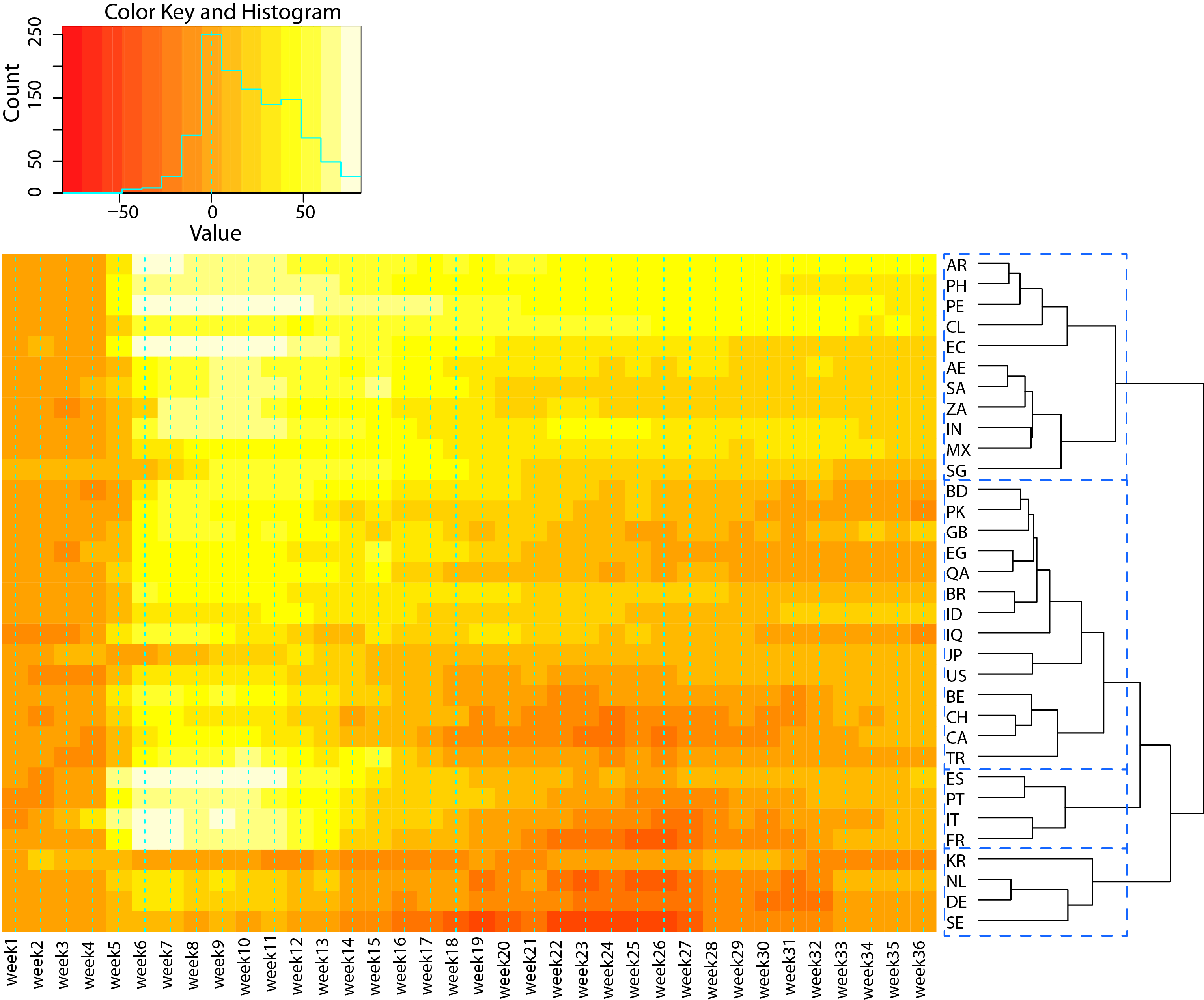 Figure S1. Hierarchical clustering results of SI variation from the baseline day to middle October 2020 based on the dendrogram in the heatmap of 33 selected countries. The order of the rows is determined by performing hierarchical cluster analyses of the rows, which tend to position similar rows together on the plot. After comparing different number of clusters from 2 to 5, we think the results based on four clusters are most reasonable and best to visualize.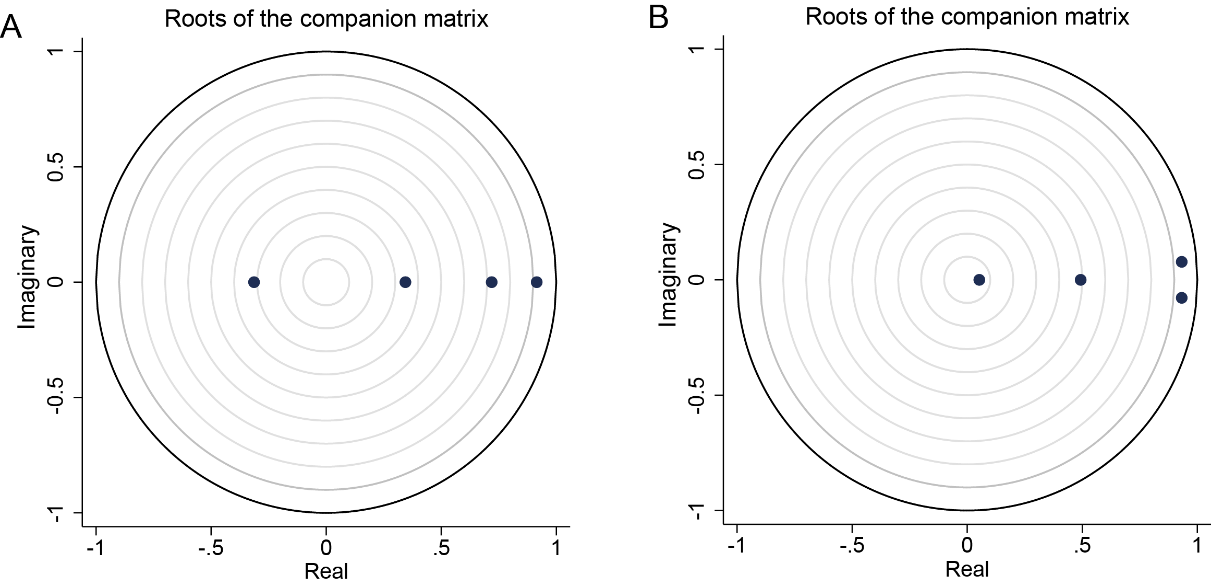 Figure S2. Stability condition test. The black points represent the reciprocal of the root of the AR characteristic polynomial. All points in the stability test diagram of the two PVAR models are distributed in the unit circle, that is, the reciprocal of the roots of all characteristic polynomials is less than 1, indicating a good model fitting.Supplemental TablesTable S1. Abbreviations of countries and regions in this studyTable S2. Indicators and flag values of policy stringency indexThe coding of each indicator (0-4) can be found in the OxCGRT documentation (www.bsg.ox.ac.uk/covidtracker).*** p<0.01, ** p<0.05, * p<0.1Table S4. Lag-order selection statistics between SI and COVID-19 cases* Indicates that the criterion which lags order is determined. We find two of the three test indicators reveal an optimal lag order of 2.Table S5. Lag-order selection statistics between SI and PI* Indicates that the criterion which lags order is determined. We find two of the three test indicators reveal an optimal lag order of 2.Country codeCountry AEUnited Arab EmiratesATAustriaBDBangladeshBEBelgiumBRBrazilBYBelarusCACanadaCHSwitzerlandCLChileDEGermanyECEcuadorEGEgyptESSpainFRFranceGBthe United KingdomIEIrelandINIndiaITItalyJPJapanKRSouth KoreaMXMexicoNLNetherlandsPEPeruPKPakistanPTPortugalQAQatarSASaudi ArabiaSESwedenSGSingaporeTRTurkeyUSUnited StatesZASouth AfricaIndicatorMax value (Nk)Flag? (Fk)School closing (C1)3 (0, 1, 2, 3)Yes=1Workplace closing (C2)3 (0, 1, 2, 3)Yes=1Cancel public events (C3)2 (0, 1, 2)Yes=1Restrictions on gathering size (C4)4 (0, 1, 2, 3, 4)Yes=1Close public transport (C5)2 (0, 1, 2)Yes=1Stay at home requirements (C6)3 (0, 1, 2, 3)Yes=1Restrictions on internal movement (C7)2 (0, 1, 2)Yes=1Restrictions on international travel (C8)4 (0, 1, 2, 3, 4)No=0Public information campaign (H1)2 (0, 1, 2)Yes=1Table S3. Unit root test resultTable S3. Unit root test resultTable S3. Unit root test resultTable S3. Unit root test resultTable S3. Unit root test resultLLCLLCIPSIPSVariableStatisticsP-ValueStatisticsP-ValueD.addcase-4.3063***0.0000-10.0355***0.0000SI-3.7652***0.0001-1.2918*0.0982PI-10.6877***0.0000-7.9558***0.0000LagMBICMAICMQIC1-120.0545*13.91033-37.309192-111.57863.248379*-40.65407*3-87.854617.834534-28.750844-71.524665.026655-24.24164LagMBICMAICMQIC1-93.1491141.87242-9.6577512-104.1114*11.62135-32.54737*3-84.6094511.8345-24.972774-75.536231.618925*-27.82689